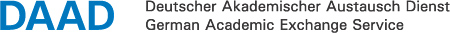 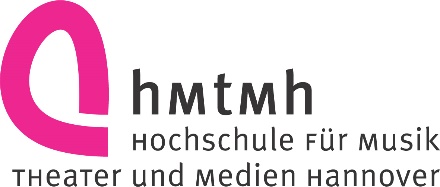 PROMOS 2021BewerbungsformularCheckliste für Bewerbung: Beratungsgespräch im IO Bewerbungsformular Motivationsschreiben Lebenslauf Studienbescheinigung Leistungsübersicht, oder Kopie des Diplom-/Bachelor-/Masterzeugnisses Empfehlungsschreiben des Lehrers Nachweis über Sprachkenntnisse in der Landes- bzw. Arbeitssprache Bestätigung Gasthochschule / Aufnehmende EinrichtungNotes for GuidanceGENERAL INFORMATIONAll enquiries and applications for exchange programmes must be made through the International Coordinator in your home institution.To facilitate general procedures, please use e-mail until the point of mutual confirmation/signatures.Application form and deadlinePlease complete the form as fully and as clearly as possible. The International Coordinator will inform you about the application deadline for your preferred host institution(s).Other formsSome institutions may require extra documentation with your application; you may for example be asked to complete a second application form.COMPLETING THIS APPLICATION FORMPlease write in BLOCK LETTERS – this will help the host institution to avoid mistakes when they process your form. You should complete each section.STUDY DETAILSPrincipal study subjectOnly state your principal study discipline, in which you wish to be auditioned. If you wish to audition for more then one discipline, you should complete a separate application for each one.Transcript including full details of previous and current higher education studyThis has to be issued by the home institution, not to be mistaken with the final ‘transcript of records’ which will be issued by the host institution at the end of the exchange period.LANGUAGE COMPETENCEYou will normally be expected to have some proficiency in the language used for tuition in the host institution and you will gain most benefit from your exchange if you have some proficiency in the country’s native language.HeimathochschuleHochschule für Musik, Theater und Medien Hannover	HeimathochschuleHochschule für Musik, Theater und Medien Hannover	International Office:Meike MartenTel: +49-511-3100-7369Fax: +49-511-3100-7368E-mail: internationaloffice@hmtm-hannover.deStudent/InStudent/InNachname:	Geburtstag:	 Alter:	Geschlecht: 	 männlich	 weiblichAdresse: 	Adresse gültig bis:	Tel.: +	E-Mail: 	Vorname:	Geburtsort: 	Nationalität:	Permanente Adresse (falls abweichend):	Tel.: +	E-Mail: 	StudiumStudiengang: 	
Professor im Hauptfach: 	Semesteranzahl vor dem Auslandsaufenthalt: 	StudiumStudiengang: 	
Professor im Hauptfach: 	Semesteranzahl vor dem Auslandsaufenthalt: 	BewerbungIch bewerbe mich für: einen Studienaufenthalt                        Studienplatz vorhanden: ja  nein  ein Praktikum                                      Praktikumsplatz vorhanden: ja  nein  einen Fachkurs                                    Fachkurs vorhanden: ja  nein  Studien- oder WettbewerbsreiseZeitraum:Studienaufenthalt (1- 6 Monate): von………………..  bis……………………………………..Praktikum (6 Wochen – 6 Monate): von…………………… bis………………………………..Fachkurs (5 Tage – 6 Wochen): von ………………………  bis…………………………………Studien- oder Wettbewerbsreise: von …………………  bis…………………………………….SpracheMuttersprache: 	Bitte geben Sie weitere Sprachen außer Ihrer Muttersprache an:1) Sprache________________ Fließend    Gut    Moderat    Wenig    Keine  2) Sprache________________ Fließend    Gut    Moderat    Wenig    Keine  3) Sprache________________ Fließend    Gut    Moderat    Wenig    Keine Würden Sie vor Beginn oder während des Aufenthaltes einen Sprachkurs besuchen: Ja   Nein  StipendienWurden Sie schon einmal durch PROMOS gefördert?	ja 	 nein Wurden Sie schon einmal durch ERASMUS gefördert?                ja             nein Wenn ja   Studium    Praktikum Möchten Sie sich für ein PROMOS-Stipendium bewerben?          ja              nein Bekommen Sie Bafög:                                                            ja              nein Werden Sie Auslandsbafög beantragen?                                   ja              nein Bekommen Sie ein Deutschland-Stipendium?                           ja               nein Bekommen Sie weitere Förderungen?                                      ja               nein Unterschriften der HeimathochschuleStudent:	 Tag:	Professor/Tutor:	 Tag:	Studiengangssprecher:	 Tag:	International Office:	 Tag:	Wird vom International Office ausgefülltBei vollständiger BewerbungFörderung     ja    nein Reisekostenpauschale	EURStipendienrate	EURKursgebührenpauschale	EUR